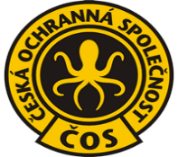 Ostraha nádraží Nezamyslice– BRIGÁDA   120 Kč / hodinaHledáme nové kolegy na dlouhodobou spolupráci, na pozici Strážný/bezpečnostní pracovník na vlakové nádraží.Náplň práce:kontrola vestibulu nádražíkontrola uzamykatelných prostor8 ti hod. směnyPožadujeme:předložení výpisu z RTzodpovědnostNabízíme:jistotu mzdy vždy každý měsíc a pravidelné vyplácení výkonnostních odměn, pracovní uniformupochopení a příjemné jednáníNástup 1.4.2024kontakt: D Mahrová 731 435 435,v pracovní dny od 9,00 hod do 14,00 hod.